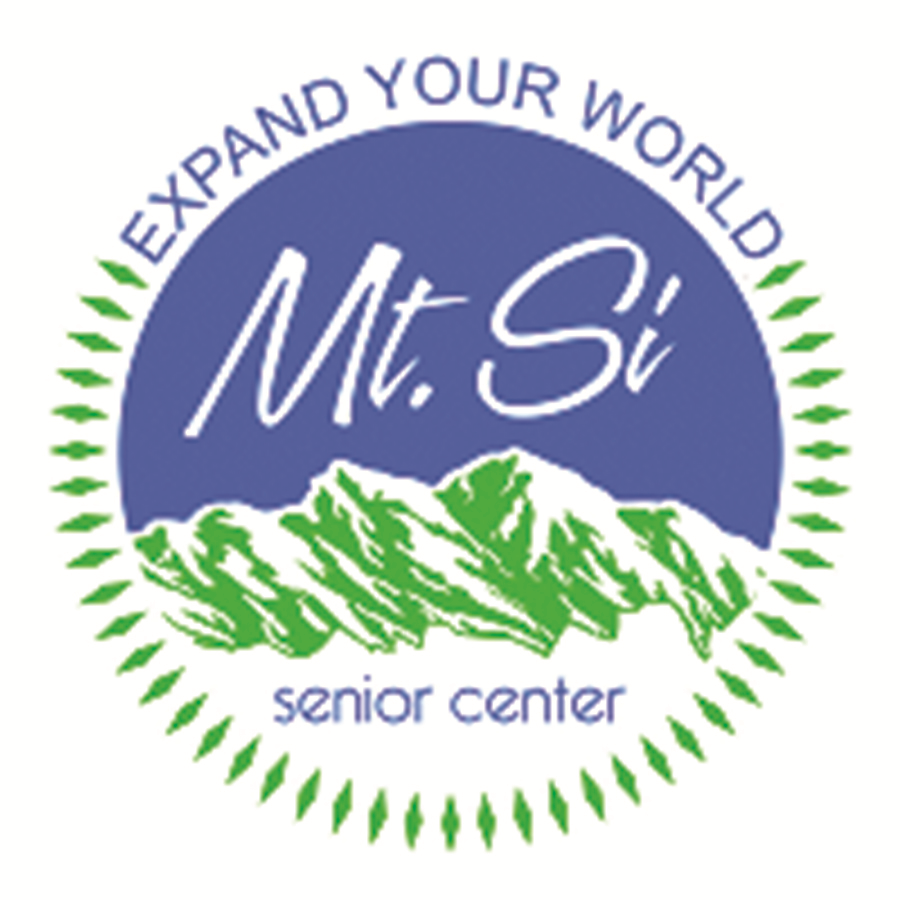 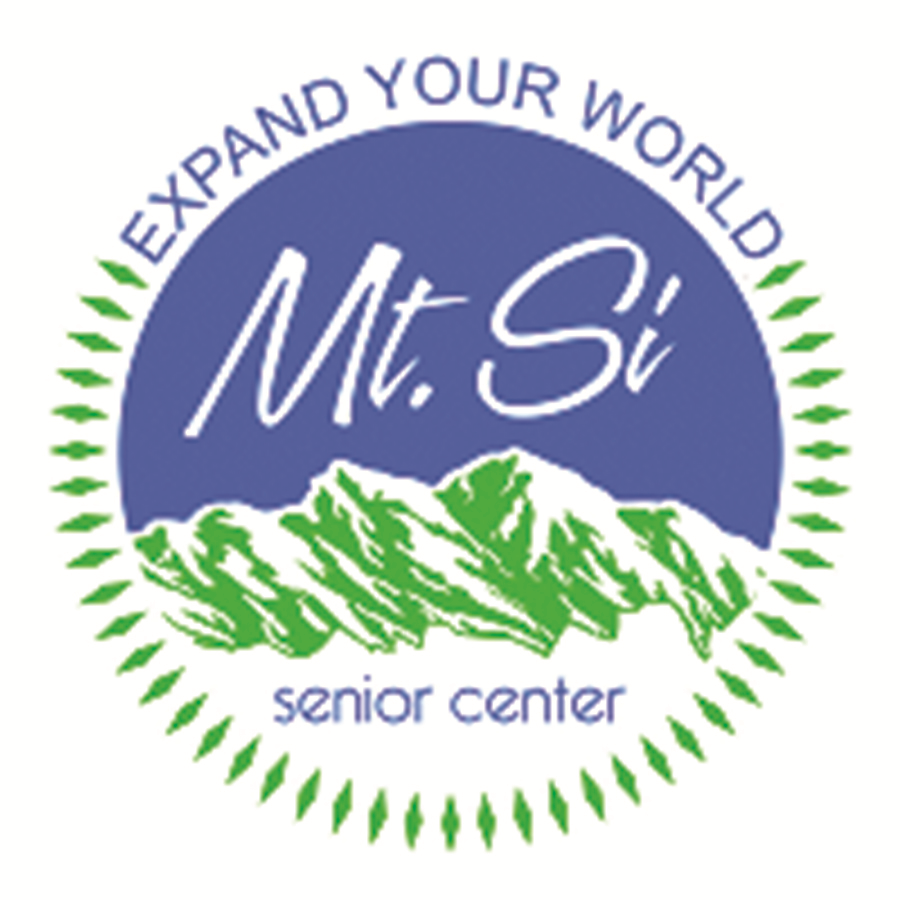  Received 2020 Membership Card
Please activate or renew my annual MSSC membershipAnnual Membership (Year runs 2/1/20 – 1/31/21) * One year individual membership	$25
 One year couple membership	$40
(Includes Spouse or Domestic Partner)Subtotal: 	$_______* 2020 Membership dues paid prior to 2/1/20 will confer membership for the entire period through 1/30/21.Donation to the Mt. Si Senior Center In addition to my membership, I would like to support the Center’s mission with a donation of:
 $100        $75        $50        $25Subtotal: 	$_______ I have remembered the Center in my will or trustPayment InformationTotal Amount Enclosed: 	$____________I understand there are no refunds ______ 	(please initial)To Be Paid By: 	 Cash    Check    Credit Card 
Credit Card payments accepted in person, by mail, or online.
For credit card payments, please provide:Cardholder NameCard #Expiration DateV-Code (3 digit code on back of card)	
(4 digits on front of card if using AMEX)Signature: ______________________________Want to Stay Informed?Would you like to receive information about the center on activities and programs via email?    Emails?   Yes    NoMembership for 50+.All new and renewing members must complete a membership application and client information form.Member Information (Please Print)

Name: 		_________________________________________

Street Address: 	____________________________Unit or Apt: 	_______________________________Mailing Address: 	___________________________
(If different)City/State/Zip: 	_____________________________Home Phone: 	_____________________________Cell Phone: 	_______________________________Email: 	___________________________________Birth Date: 	________________________________Gender: Male  Female   Other   Prefer Not to SayFor Couple Memberships

Spouse/Partner: ______________________________ 

Cell Phone: 	_______________________________Email: 	___________________________________Birth Date: 	________________________________Gender: Male  Female   Other   Prefer Not to SayEmergency Contact Information

Name: 	___________________________________Relationship: 	______________________________Cell Phone: 	_______________________________Email: 	____________________________________